Names: ________________________________________________________			Weather PBLWhat items must be included in a weather station?  Does location matter when planning a weather station?  Why?Name two examples of good locations for a weather station and two bad locations.Where, in our school, is the best place for the weather station? ___________________________________________________________Explain why this is the best place.Who uses weather stations? ______________________________  What are they used for? _____________________________________How accurate are weather predictions? _______________________________________How could we make weather predictions more accurate?Compare and contrast weather and climate. 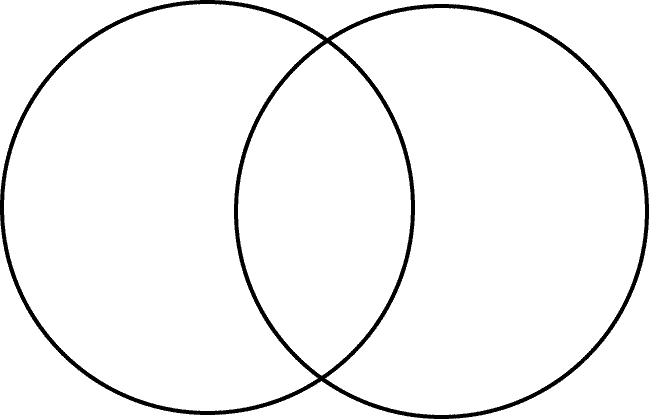 Item name:What does it do?